İmza:                                                                      Tarih:Soyad- Ad:T.C. Kimlik No:Doğum tarihi   ../../....YaşCinsiyetEv AdresiTabiiyet (ISO ülke kodu formatında)KurumTED ÜniversitesiKurumun Erasmus ID koduTR ANKARA18Kurum EÜB No264122-LA-1-2014-1-TR-E4AKA1-ECHEÖzel ihtiyaç (Engelli olma durumundan ötürü) (Evet / Hayır)☐Evet, Açıklayınız☐Hayır Dil hazırlığı (Evet / Hayır) ☐Evet                       X HayırErasmus personel hareketliliğinden daha önce faydalanma durumu ☐Evet                       ☐HayırHareketliliğin başlangıç tarihi  ../../....Hareketliliğin bitiş tarihi  ../../....Kendi yükseköğretim kurumundaki konu alanıAkademik unvan  ☐Junior  ☐Intermediate ☐SeniorMisafir olunan yükseköğretim kurumuMisafir olunan yükseköğretim kurumunun Erasmus ID koduDers verilecek alanDers verme süresi (gün olarak)Ders verme süresi (saat olarak)Verilecek ders düzeyi ☐Önlisans    ☐Lisans  ☐Lisansüstü    ☐Doktora      ☐Birden fazla düzey    Verilecek eğitim dili (ISO dil Kodu)Ödemenin Yapılacağı Banka ve ŞubeDenizbank, Cebeci Şubesi, 2160Avro Hesabı No.IBAN No.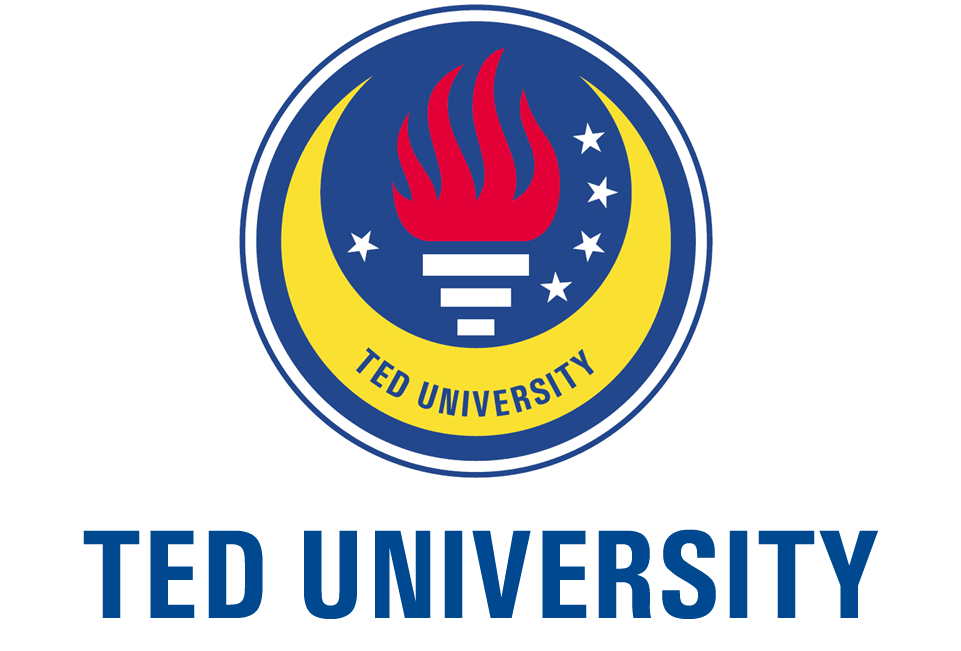 ERASMUS+ YÜKSEKÖĞRETİM PROGRAMI PERSONEL DERS VERME HAREKETLİLİĞİ BAŞVURU FORMU2015-2016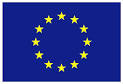 